
Central Vet Imaging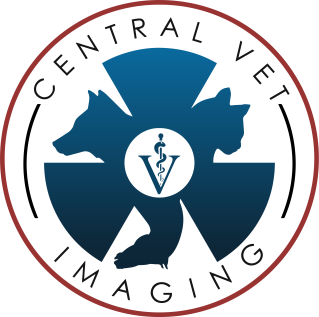 , Suite DPhone:  (805) 904-6771    Fax:  (805) 904-6772www.CentralVetImaging.comemail: Staff@centralvetimaging.comULTRASOUND REQUEST FORMDate: _________________Client Name: ___________________________________________________ Client Phone: ___________________________Patient Name: _______________________________________   Feline [ ]  Canine [ ]  Breed: __________________________Patient Age/DOB: ________________    Patient Sex:  M [ ]  F [ ]   Altered: Y [ ]  N [ ]         Approximate Wt: ________ lbsReferral Clinic: _______________________________________ Referral Veterinarian: _______________________________Pertinent History: _________________________________________________________________________________________________________________________________________________________________________________________________________________________________________________________________________________________________________________________________________________________________________________________________________________________________________________________________________________________________________________________________________________________________________________________________________________________________________________________________________________________________________________________________________________________________________________________________________________________________________________________________________________________________________________________________________________________________________________________________________________________________________________________** Please send any current pertinent blood work along with the request form. Copies of patient medical records are not necessary.Are there any radiographs associated with the current condition? Y [ ] N [ ]  ________________________________________________** If yes, please send these images via the Vetology platform to Dr. Jones as a “Non-Billable for Referral” request if you do not want a written interpretation report. If a written interpretation report is desired, please send the images as a standard interpretation request. If you do not use the platform, please send the images via email to staff@centralvetimaging.com, or on a disc with the client if preferred. If you have already submitted the radiographs via the Vetology platform for a reported interpretation, please make a notation on the line above and disregard any resending.Report Preference:   Email  [ ]  Fax [ ]  Phone [ ]  (check all that apply)  Email: _________________________________________________This form can be faxed back to Central Vet Imaging at 805-904-6772, or emailed to staff@centralvetimaging.com. 